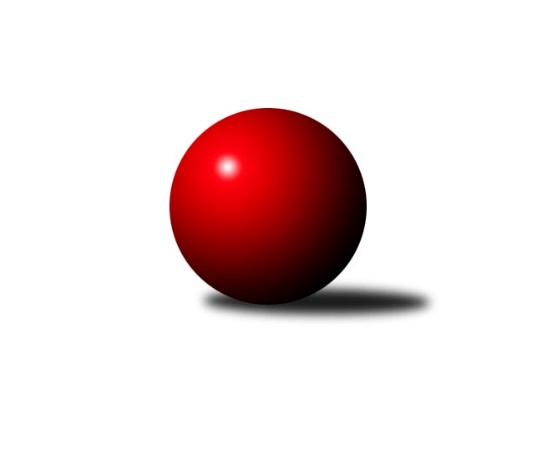 Č.13Ročník 2022/2023	24.5.2024 2. KLZ A 2022/2023Statistika 13. kolaTabulka družstev:		družstvo	záp	výh	rem	proh	skore	sety	průměr	body	plné	dorážka	chyby	1.	SKK Náchod B	12	8	2	2	62.0 : 34.0 	(175.0 : 113.0)	3240	18	2196	1045	35.9	2.	KK Konstruktiva Praha	11	6	2	3	54.0 : 34.0 	(151.5 : 112.5)	3198	14	2177	1020	40.6	3.	KK Kosmonosy A	11	7	0	4	48.0 : 40.0 	(134.5 : 129.5)	3168	14	2175	994	43.5	4.	SK Žižkov Praha	12	4	3	5	45.0 : 51.0 	(135.5 : 152.5)	3180	11	2179	1001	38.7	5.	TJ Bižuterie Jablonec nad Nisou	10	4	1	5	35.0 : 45.0 	(105.0 : 135.0)	3062	9	2108	954	55.5	6.	KK Jiří Poděbrady	11	2	2	7	34.0 : 54.0 	(119.0 : 145.0)	3132	6	2142	990	49	7.	TJ Lokomotiva Ústí n. L.	11	2	2	7	34.0 : 54.0 	(115.5 : 148.5)	3000	6	2084	916	59.4Tabulka doma:		družstvo	záp	výh	rem	proh	skore	sety	průměr	body	maximum	minimum	1.	KK Kosmonosy A	6	5	0	1	32.0 : 16.0 	(83.5 : 60.5)	3265	10	3362	3155	2.	SKK Náchod B	6	4	1	1	33.0 : 15.0 	(88.0 : 56.0)	3346	9	3423	3136	3.	KK Konstruktiva Praha	5	3	1	1	27.0 : 13.0 	(72.5 : 47.5)	3185	7	3246	3053	4.	TJ Bižuterie Jablonec nad Nisou	5	3	1	1	23.0 : 17.0 	(55.5 : 64.5)	2949	7	3018	2857	5.	SK Žižkov Praha	6	3	1	2	26.0 : 22.0 	(70.0 : 74.0)	3306	7	3338	3249	6.	TJ Lokomotiva Ústí n. L.	5	2	1	2	21.0 : 19.0 	(58.5 : 61.5)	3046	5	3130	2984	7.	KK Jiří Poděbrady	6	0	1	5	14.0 : 34.0 	(59.0 : 85.0)	3077	1	3176	2994Tabulka venku:		družstvo	záp	výh	rem	proh	skore	sety	průměr	body	maximum	minimum	1.	SKK Náchod B	6	4	1	1	29.0 : 19.0 	(87.0 : 57.0)	3223	9	3402	3003	2.	KK Konstruktiva Praha	6	3	1	2	27.0 : 21.0 	(79.0 : 65.0)	3200	7	3310	2950	3.	KK Jiří Poděbrady	5	2	1	2	20.0 : 20.0 	(60.0 : 60.0)	3143	5	3236	2974	4.	KK Kosmonosy A	5	2	0	3	16.0 : 24.0 	(51.0 : 69.0)	3149	4	3332	2972	5.	SK Žižkov Praha	6	1	2	3	19.0 : 29.0 	(65.5 : 78.5)	3159	4	3302	2892	6.	TJ Bižuterie Jablonec nad Nisou	5	1	0	4	12.0 : 28.0 	(49.5 : 70.5)	3085	2	3196	2991	7.	TJ Lokomotiva Ústí n. L.	6	0	1	5	13.0 : 35.0 	(57.0 : 87.0)	2993	1	3170	2801Tabulka podzimní části:		družstvo	záp	výh	rem	proh	skore	sety	průměr	body	doma	venku	1.	SKK Náchod B	10	6	2	2	52.0 : 28.0 	(145.5 : 94.5)	3219	14 	3 	1 	1 	3 	1 	1	2.	KK Konstruktiva Praha	10	6	2	2	51.0 : 29.0 	(143.0 : 97.0)	3179	14 	3 	1 	1 	3 	1 	1	3.	KK Kosmonosy A	9	6	0	3	40.0 : 32.0 	(110.0 : 106.0)	3167	12 	4 	0 	0 	2 	0 	3	4.	TJ Bižuterie Jablonec nad Nisou	9	4	1	4	32.0 : 40.0 	(94.0 : 122.0)	3076	9 	3 	1 	1 	1 	0 	3	5.	SK Žižkov Praha	9	2	3	4	32.0 : 40.0 	(101.0 : 115.0)	3159	7 	2 	1 	2 	0 	2 	2	6.	KK Jiří Poděbrady	10	2	2	6	31.0 : 49.0 	(108.0 : 132.0)	3129	6 	0 	1 	4 	2 	1 	2	7.	TJ Lokomotiva Ústí n. L.	9	1	2	6	26.0 : 46.0 	(90.5 : 125.5)	2974	4 	1 	1 	2 	0 	1 	4Tabulka jarní části:		družstvo	záp	výh	rem	proh	skore	sety	průměr	body	doma	venku	1.	SKK Náchod B	2	2	0	0	10.0 : 6.0 	(29.5 : 18.5)	3383	4 	1 	0 	0 	1 	0 	0 	2.	SK Žižkov Praha	3	2	0	1	13.0 : 11.0 	(34.5 : 37.5)	3266	4 	1 	0 	0 	1 	0 	1 	3.	TJ Lokomotiva Ústí n. L.	2	1	0	1	8.0 : 8.0 	(25.0 : 23.0)	3082	2 	1 	0 	0 	0 	0 	1 	4.	KK Kosmonosy A	2	1	0	1	8.0 : 8.0 	(24.5 : 23.5)	3278	2 	1 	0 	1 	0 	0 	0 	5.	KK Jiří Poděbrady	1	0	0	1	3.0 : 5.0 	(11.0 : 13.0)	3176	0 	0 	0 	1 	0 	0 	0 	6.	TJ Bižuterie Jablonec nad Nisou	1	0	0	1	3.0 : 5.0 	(11.0 : 13.0)	2991	0 	0 	0 	0 	0 	0 	1 	7.	KK Konstruktiva Praha	1	0	0	1	3.0 : 5.0 	(8.5 : 15.5)	3310	0 	0 	0 	0 	0 	0 	1 Zisk bodů pro družstvo:		jméno hráče	družstvo	body	zápasy	v %	dílčí body	sety	v %	1.	Adéla Víšová 	SKK Náchod B 	9	/	10	(90%)	29	/	40	(73%)	2.	Šárka Vohnoutová 	TJ Lokomotiva Ústí n. L.  	9	/	10	(90%)	25.5	/	40	(64%)	3.	Hedvika Mizerová 	SK Žižkov Praha 	9	/	10	(90%)	24	/	40	(60%)	4.	Barbora Lokvencová 	SKK Náchod B 	9	/	11	(82%)	32.5	/	44	(74%)	5.	Veronika Kábrtová 	SKK Náchod B 	9	/	12	(75%)	35.5	/	48	(74%)	6.	Lucie Slavíková 	SKK Náchod B 	8	/	11	(73%)	32.5	/	44	(74%)	7.	Marie Chlumská 	KK Konstruktiva Praha  	7	/	9	(78%)	29.5	/	36	(82%)	8.	Jana Florianová 	TJ Bižuterie Jablonec nad Nisou 	7	/	9	(78%)	26	/	36	(72%)	9.	Olga Petráčková 	TJ Bižuterie Jablonec nad Nisou 	7	/	10	(70%)	25	/	40	(63%)	10.	Zdeňka Dejdová 	KK Jiří Poděbrady 	7	/	11	(64%)	28	/	44	(64%)	11.	Jana Čiháková 	KK Konstruktiva Praha  	6	/	8	(75%)	21.5	/	32	(67%)	12.	Karolína Kovaříková 	KK Kosmonosy A 	6	/	9	(67%)	24.5	/	36	(68%)	13.	Lada Tichá 	KK Jiří Poděbrady 	6	/	9	(67%)	22	/	36	(61%)	14.	Edita Koblížková 	KK Konstruktiva Praha  	6	/	9	(67%)	21	/	36	(58%)	15.	Lucie Stránská 	TJ Lokomotiva Ústí n. L.  	6	/	10	(60%)	27	/	40	(68%)	16.	Petra Najmanová 	KK Konstruktiva Praha  	6	/	10	(60%)	24	/	40	(60%)	17.	Barbora Vašáková 	TJ Lokomotiva Ústí n. L.  	6	/	10	(60%)	18.5	/	40	(46%)	18.	Lenka Boštická 	SK Žižkov Praha 	6	/	11	(55%)	24.5	/	44	(56%)	19.	Pavlína Říhová 	KK Kosmonosy A 	5	/	5	(100%)	16.5	/	20	(83%)	20.	Naděžda Novotná 	KK Konstruktiva Praha  	5	/	7	(71%)	19	/	28	(68%)	21.	Tereza Bendová 	KK Kosmonosy A 	5	/	7	(71%)	17	/	28	(61%)	22.	Lenka Stejskalová 	TJ Bižuterie Jablonec nad Nisou 	5	/	9	(56%)	19.5	/	36	(54%)	23.	Andrea Prouzová 	SKK Náchod B 	5	/	10	(50%)	17	/	40	(43%)	24.	Kateřina Katzová 	SK Žižkov Praha 	5	/	11	(45%)	20.5	/	44	(47%)	25.	Tereza Votočková 	KK Kosmonosy A 	4	/	8	(50%)	15.5	/	32	(48%)	26.	Hana Mlejnková 	KK Kosmonosy A 	4	/	8	(50%)	12	/	32	(38%)	27.	Iveta Seifertová st.	TJ Bižuterie Jablonec nad Nisou 	4	/	9	(44%)	11	/	36	(31%)	28.	Dana Adamů 	SKK Náchod B 	4	/	10	(40%)	23	/	40	(58%)	29.	Anna Sailerová 	SK Žižkov Praha 	3	/	4	(75%)	9	/	16	(56%)	30.	Irini Sedláčková 	SK Žižkov Praha 	3	/	4	(75%)	8.5	/	16	(53%)	31.	Tereza Odstrčilová 	TJ Lokomotiva Ústí n. L.  	3	/	5	(60%)	11	/	20	(55%)	32.	Lucie Dlouhá 	KK Kosmonosy A 	3	/	5	(60%)	9.5	/	20	(48%)	33.	Iveta Seifertová ml.	TJ Bižuterie Jablonec nad Nisou 	3	/	6	(50%)	12	/	24	(50%)	34.	Blanka Mizerová 	SK Žižkov Praha 	3	/	6	(50%)	11	/	24	(46%)	35.	Tereza Chlumská 	KK Konstruktiva Praha  	3	/	6	(50%)	10	/	24	(42%)	36.	Jana Takáčová 	KK Jiří Poděbrady 	3	/	6	(50%)	9.5	/	24	(40%)	37.	Martina Starecki 	KK Konstruktiva Praha  	3	/	7	(43%)	15	/	28	(54%)	38.	Kateřina Holubová 	TJ Lokomotiva Ústí n. L.  	3	/	8	(38%)	12	/	32	(38%)	39.	Michaela Moravcová 	KK Jiří Poděbrady 	3	/	10	(30%)	15.5	/	40	(39%)	40.	Blanka Mašková 	SK Žižkov Praha 	3	/	12	(25%)	17	/	48	(35%)	41.	Emilie Somolíková 	KK Konstruktiva Praha  	2	/	2	(100%)	5	/	8	(63%)	42.	Jana Burocková 	KK Kosmonosy A 	2	/	5	(40%)	9	/	20	(45%)	43.	Dita Kotorová 	KK Jiří Poděbrady 	2	/	7	(29%)	13	/	28	(46%)	44.	Tereza Nováková 	KK Kosmonosy A 	2	/	7	(29%)	12	/	28	(43%)	45.	Lenka Honzíková 	KK Jiří Poděbrady 	2	/	7	(29%)	11.5	/	28	(41%)	46.	Magdaléna Moravcová 	KK Jiří Poděbrady 	2	/	9	(22%)	12.5	/	36	(35%)	47.	Lucie Řehánková 	SK Žižkov Praha 	2	/	10	(20%)	17	/	40	(43%)	48.	Kristýna Vorlická 	TJ Lokomotiva Ústí n. L.  	1	/	1	(100%)	4	/	4	(100%)	49.	Zuzana Tiličková 	TJ Lokomotiva Ústí n. L.  	1	/	2	(50%)	5.5	/	8	(69%)	50.	Lucie Holubová 	KK Kosmonosy A 	1	/	2	(50%)	3.5	/	8	(44%)	51.	Michaela Weissová 	KK Jiří Poděbrady 	1	/	3	(33%)	6	/	12	(50%)	52.	Eliška Holakovská 	TJ Lokomotiva Ústí n. L.  	1	/	10	(10%)	10	/	40	(25%)	53.	Zuzana Holcmanová 	KK Jiří Poděbrady 	0	/	1	(0%)	1	/	4	(25%)	54.	Miloslava Žďárková 	SK Žižkov Praha 	0	/	1	(0%)	0	/	4	(0%)	55.	Kateřina Gintarová 	SKK Náchod B 	0	/	1	(0%)	0	/	4	(0%)	56.	Jindřiška Svobodová 	KK Kosmonosy A 	0	/	1	(0%)	0	/	4	(0%)	57.	Vlasta Kohoutová 	KK Jiří Poděbrady 	0	/	1	(0%)	0	/	4	(0%)	58.	Nikola Sobíšková 	KK Kosmonosy A 	0	/	2	(0%)	3	/	8	(38%)	59.	Dana Adamů 	SKK Náchod B 	0	/	2	(0%)	2.5	/	8	(31%)	60.	Hana Kovářová 	KK Konstruktiva Praha  	0	/	3	(0%)	4	/	12	(33%)	61.	Kristýna Bártová 	SKK Náchod B 	0	/	4	(0%)	1	/	16	(6%)	62.	Zdeňka Kvapilová 	TJ Bižuterie Jablonec nad Nisou 	0	/	7	(0%)	5.5	/	28	(20%)	63.	Jana Gembecová 	TJ Bižuterie Jablonec nad Nisou 	0	/	8	(0%)	4	/	32	(13%)	64.	Petra Holakovská 	TJ Lokomotiva Ústí n. L.  	0	/	9	(0%)	2	/	36	(6%)Průměry na kuželnách:		kuželna	průměr	plné	dorážka	chyby	výkon na hráče	1.	SK Žižkov Praha, 1-4	3288	2226	1061	39.2	(548.0)	2.	SKK Nachod, 1-4	3270	2213	1057	40.0	(545.1)	3.	KK Kosmonosy, 3-6	3210	2178	1032	45.3	(535.2)	4.	KK Konstruktiva Praha, 2-5	3137	2150	987	50.0	(523.0)	5.	Poděbrady, 1-4	3121	2134	987	46.7	(520.3)	6.	TJ Lokomotiva Ústí nad Labem, 1-4	3055	2112	943	48.7	(509.3)	7.	TJ Bižuterie Jablonec nad Nisou, 1-4	2945	2042	902	55.1	(490.9)Nejlepší výkony na kuželnách:SK Žižkov Praha, 1-4SKK Náchod B	3402	4. kolo	Lenka Boštická 	SK Žižkov Praha	613	13. koloSK Žižkov Praha	3338	4. kolo	Veronika Kábrtová 	SKK Náchod B	612	4. koloSK Žižkov Praha	3337	13. kolo	Barbora Lokvencová 	SKK Náchod B	601	4. koloSK Žižkov Praha	3334	5. kolo	Lucie Řehánková 	SK Žižkov Praha	591	5. koloKK Kosmonosy A	3332	2. kolo	Edita Koblížková 	KK Konstruktiva Praha 	589	11. koloSK Žižkov Praha	3319	2. kolo	Adéla Víšová 	SKK Náchod B	588	4. koloKK Konstruktiva Praha 	3297	11. kolo	Hedvika Mizerová 	SK Žižkov Praha	588	2. koloSK Žižkov Praha	3260	9. kolo	Barbora Vašáková 	TJ Lokomotiva Ústí n. L. 	586	13. koloSK Žižkov Praha	3249	11. kolo	Hedvika Mizerová 	SK Žižkov Praha	586	4. koloKK Jiří Poděbrady	3224	9. kolo	Lucie Holubová 	KK Kosmonosy A	583	2. koloSKK Nachod, 1-4SKK Náchod B	3423	7. kolo	Barbora Lokvencová 	SKK Náchod B	618	3. koloSKK Náchod B	3411	13. kolo	Lucie Slavíková 	SKK Náchod B	616	13. koloSKK Náchod B	3391	3. kolo	Adéla Víšová 	SKK Náchod B	613	13. koloSKK Náchod B	3372	9. kolo	Lucie Slavíková 	SKK Náchod B	608	7. koloSKK Náchod B	3345	10. kolo	Adéla Víšová 	SKK Náchod B	600	9. koloKK Konstruktiva Praha 	3310	13. kolo	Lucie Slavíková 	SKK Náchod B	599	5. koloSK Žižkov Praha	3302	10. kolo	Veronika Kábrtová 	SKK Náchod B	597	3. koloKK Jiří Poděbrady	3236	5. kolo	Lucie Slavíková 	SKK Náchod B	594	10. koloKK Kosmonosy A	3207	9. kolo	Lucie Slavíková 	SKK Náchod B	588	9. koloSKK Náchod B	3136	5. kolo	Adéla Víšová 	SKK Náchod B	586	7. koloKK Kosmonosy, 3-6SKK Náchod B	3354	12. kolo	Marie Chlumská 	KK Konstruktiva Praha 	592	6. koloKK Kosmonosy A	3325	3. kolo	Karolína Kovaříková 	KK Kosmonosy A	590	3. koloKK Kosmonosy A	3279	10. kolo	Adéla Víšová 	SKK Náchod B	588	12. koloKK Kosmonosy A	3275	6. kolo	Karolína Kovaříková 	KK Kosmonosy A	587	10. koloKK Konstruktiva Praha 	3251	6. kolo	Emilie Somolíková 	KK Konstruktiva Praha 	585	6. koloKK Kosmonosy A	3193	12. kolo	Lucie Slavíková 	SKK Náchod B	584	12. koloKK Jiří Poděbrady	3183	3. kolo	Tereza Bendová 	KK Kosmonosy A	582	6. koloKK Kosmonosy A	3155	1. kolo	Pavlína Říhová 	KK Kosmonosy A	575	3. koloTJ Lokomotiva Ústí n. L. 	3070	10. kolo	Karolína Kovaříková 	KK Kosmonosy A	575	1. koloTJ Bižuterie Jablonec nad Nisou	3024	1. kolo	Martina Starecki 	KK Konstruktiva Praha 	573	6. koloKK Konstruktiva Praha, 2-5KK Konstruktiva Praha 	3246	7. kolo	Naděžda Novotná 	KK Konstruktiva Praha 	580	7. koloKK Konstruktiva Praha 	3223	3. kolo	Adéla Víšová 	SKK Náchod B	577	1. koloKK Konstruktiva Praha 	3205	1. kolo	Edita Koblížková 	KK Konstruktiva Praha 	577	7. koloKK Konstruktiva Praha 	3198	5. kolo	Petra Najmanová 	KK Konstruktiva Praha 	577	1. koloSKK Náchod B	3151	1. kolo	Zdeňka Dejdová 	KK Jiří Poděbrady	576	10. koloKK Kosmonosy A	3141	7. kolo	Naděžda Novotná 	KK Konstruktiva Praha 	573	5. koloSK Žižkov Praha	3141	3. kolo	Petra Najmanová 	KK Konstruktiva Praha 	573	3. koloKK Jiří Poděbrady	3099	10. kolo	Jana Čiháková 	KK Konstruktiva Praha 	571	5. koloKK Konstruktiva Praha 	3053	10. kolo	Naděžda Novotná 	KK Konstruktiva Praha 	565	3. koloTJ Lokomotiva Ústí n. L. 	2922	5. kolo	Jana Čiháková 	KK Konstruktiva Praha 	563	3. koloPoděbrady, 1-4SKK Náchod B	3353	8. kolo	Veronika Kábrtová 	SKK Náchod B	583	8. koloKK Konstruktiva Praha 	3256	4. kolo	Adéla Víšová 	SKK Náchod B	583	8. koloSK Žižkov Praha	3205	12. kolo	Barbora Lokvencová 	SKK Náchod B	578	8. koloKK Jiří Poděbrady	3176	12. kolo	Iveta Seifertová ml.	TJ Bižuterie Jablonec nad Nisou	578	6. koloTJ Bižuterie Jablonec nad Nisou	3120	6. kolo	Zdeňka Dejdová 	KK Jiří Poděbrady	573	8. koloKK Jiří Poděbrady	3105	8. kolo	Zdeňka Dejdová 	KK Jiří Poděbrady	570	4. koloKK Jiří Poděbrady	3095	2. kolo	Zdeňka Dejdová 	KK Jiří Poděbrady	566	6. koloKK Kosmonosy A	3094	11. kolo	Lucie Slavíková 	SKK Náchod B	565	8. koloKK Jiří Poděbrady	3079	6. kolo	Tereza Chlumská 	KK Konstruktiva Praha 	565	4. koloKK Jiří Poděbrady	3012	11. kolo	Zdeňka Dejdová 	KK Jiří Poděbrady	565	12. koloTJ Lokomotiva Ústí nad Labem, 1-4SK Žižkov Praha	3158	1. kolo	Kateřina Holubová 	TJ Lokomotiva Ústí n. L. 	587	1. koloKK Konstruktiva Praha 	3134	8. kolo	Blanka Mizerová 	SK Žižkov Praha	576	1. koloTJ Lokomotiva Ústí n. L. 	3130	1. kolo	Šárka Vohnoutová 	TJ Lokomotiva Ústí n. L. 	564	12. koloTJ Lokomotiva Ústí n. L. 	3114	8. kolo	Lucie Stránská 	TJ Lokomotiva Ústí n. L. 	556	8. koloSKK Náchod B	3073	6. kolo	Barbora Vašáková 	TJ Lokomotiva Ústí n. L. 	547	1. koloTJ Lokomotiva Ústí n. L. 	3008	4. kolo	Kristýna Vorlická 	TJ Lokomotiva Ústí n. L. 	546	1. koloTJ Lokomotiva Ústí n. L. 	2993	12. kolo	Olga Petráčková 	TJ Bižuterie Jablonec nad Nisou	545	12. koloTJ Bižuterie Jablonec nad Nisou	2991	12. kolo	Tereza Odstrčilová 	TJ Lokomotiva Ústí n. L. 	545	8. koloTJ Lokomotiva Ústí n. L. 	2984	6. kolo	Šárka Vohnoutová 	TJ Lokomotiva Ústí n. L. 	544	6. koloKK Kosmonosy A	2972	4. kolo	Barbora Vašáková 	TJ Lokomotiva Ústí n. L. 	543	12. koloTJ Bižuterie Jablonec nad Nisou, 1-4TJ Bižuterie Jablonec nad Nisou	3081	13. kolo	Jana Florianová 	TJ Bižuterie Jablonec nad Nisou	554	13. koloTJ Bižuterie Jablonec nad Nisou	3018	11. kolo	Olga Petráčková 	TJ Bižuterie Jablonec nad Nisou	552	9. koloTJ Bižuterie Jablonec nad Nisou	3005	9. kolo	Jana Florianová 	TJ Bižuterie Jablonec nad Nisou	548	7. koloSKK Náchod B	3003	11. kolo	Olga Petráčková 	TJ Bižuterie Jablonec nad Nisou	537	8. koloTJ Bižuterie Jablonec nad Nisou	2974	8. kolo	Jana Florianová 	TJ Bižuterie Jablonec nad Nisou	532	2. koloKK Jiří Poděbrady	2974	7. kolo	Andrea Prouzová 	SKK Náchod B	529	11. koloKK Konstruktiva Praha 	2950	2. kolo	Magdaléna Moravcová 	KK Jiří Poděbrady	529	7. koloKK Kosmonosy A	2902	13. kolo	Jana Florianová 	TJ Bižuterie Jablonec nad Nisou	527	8. koloSK Žižkov Praha	2892	8. kolo	Lenka Honzíková 	KK Jiří Poděbrady	527	7. koloTJ Bižuterie Jablonec nad Nisou	2889	7. kolo	Olga Petráčková 	TJ Bižuterie Jablonec nad Nisou	526	11. koloČetnost výsledků:	8.0 : 0.0	1x	7.0 : 1.0	8x	6.0 : 2.0	4x	5.0 : 3.0	7x	4.0 : 4.0	6x	3.0 : 5.0	6x	2.0 : 6.0	6x	1.0 : 7.0	1x